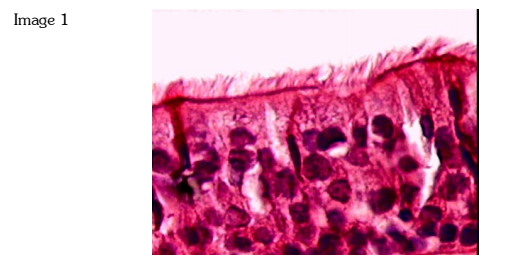 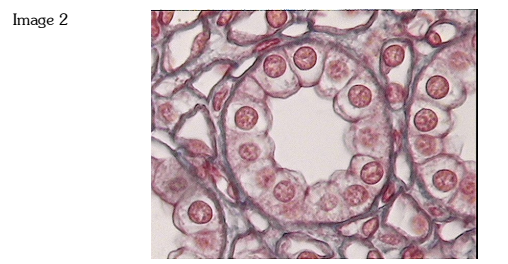 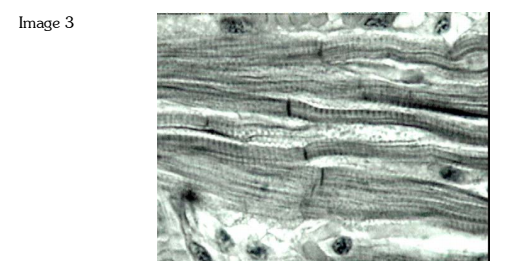 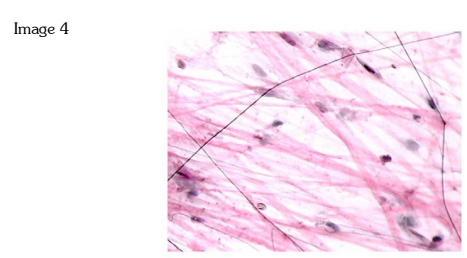 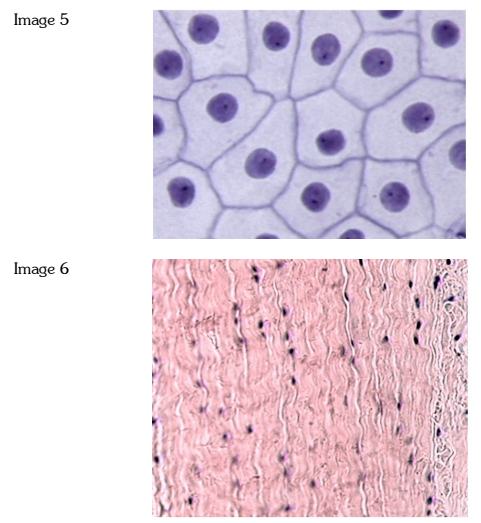 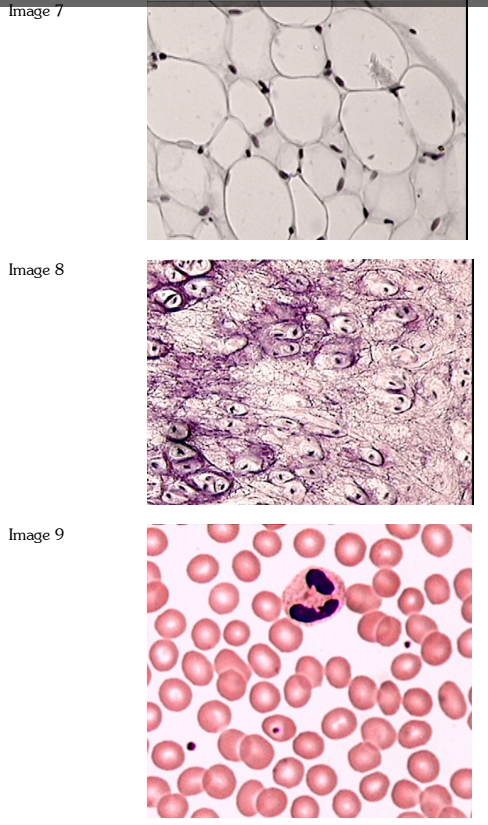 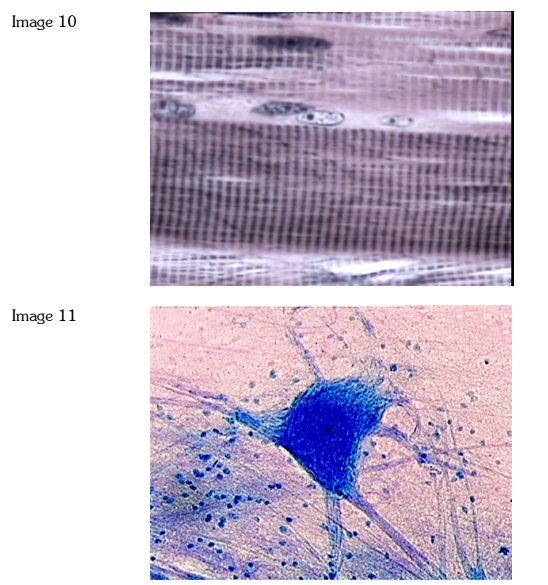 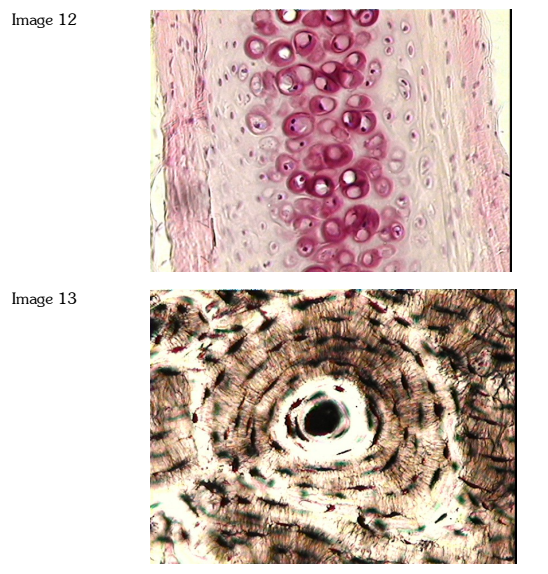 Activity 2: Using your classification schemeNow that you have completed your identification scheme, look at the following site: http://www.kumc.edu/instruction/medicine/anatomy/histoweb/ Your new task is to decide how each of these 4 tissues will be identified using your identification scheme. If these four tissues do not fit into your scheme, perhaps you will need to make modifications to your original scheme.  Below are four unknown tissues for you to identify using the identification scheme you and your partner developed. Write the category next to each picture. 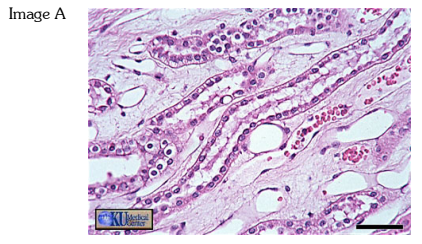 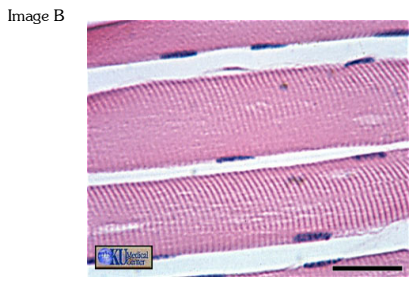 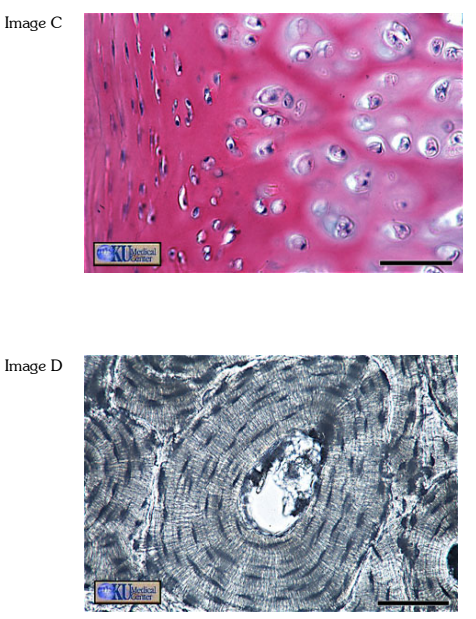 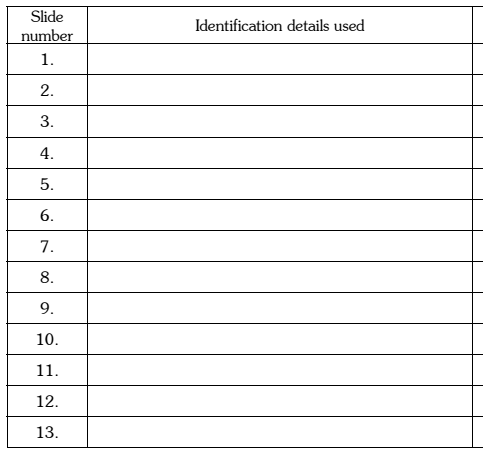 